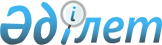 Мұнайлы аудандық мәслихатының 2015 жылғы 3 шілдедегі № 33/347 "Мұнайлы ауданында әлеуметтік көмек көрсетудің, оның мөлшерлерін белгілеудің және мұқтаж азаматтардың жекелеген санаттарының тізбесін айқындаудың Қағидасын бекіту туралы" шешіміне толықтырулар енгізу туралы
					
			Күшін жойған
			
			
		
					Маңғыстау облысы Мұнайлы аудандық мәслихатының 2016 жылғы 12 желтоқсандағы № 6/104 шешімі. Маңғыстау облысы Әділет департаментінде 2017 жылғы 10 қаңтарда № 3239 болып тіркелді. Күші жойылды-Маңғыстау облысы Мұнайлы аудандық мәслихатының 2021 жылғы 16 сәуірдегі № 3/21 шешімімен
      Ескерту. Күші жойылды - Маңғыстау облысы Мұнайлы аудандық мәслихатының 16.04.2021 № 3/21 (алғашқы ресми жарияланған күнінен кейін күнтізбелік он күн өткен соң қолданысқа енгізіледі) шешімімен.

      РҚАО-ның ескертпесі.

      Құжаттың мәтінінде түпнұсқаның пунктуациясы мен орфографиясы сақталған.
      Қазақстан Республикасының 2001 жылғы 23 қаңтардағы "Қазақстан Республикасындағы жергілікті мемлекеттік басқару және өзін-өзі басқару туралы" Заңына және Қазақстан Республикасы Үкіметінің 2013 жылғы 21 мамырдағы № 504 "Әлеуметтік көмек көрсетудің, оның мөлшерлерін белгілеудің және мұқтаж азаматтардың жекелеген санаттарының тізбесін айқындаудың үлгілік қағидаларын бекіту туралы" (Нормативтік құқықтық актілерді мемлекеттік тіркеу тізілімінде № 72682 болып тіркелген) қаулысына сәйкес, Мұнайлы аудандық мәслихаты ШЕШІМ ҚАБЫЛДАДЫ:
      1. Мұнайлы аудандық мәслихатының 2015 жылғы 3 шілдедегі № 33/347 "Мұнайлы ауданында әлеуметтік көмек көрсетудің, оның мөлшерлерін белгілеудің және мұқтаж азаматтардың жекелеген санаттарының тізбесін айқындаудың Қағидасын бекіту туралы" (Нормативтік құқықтық актілерді мемлекеттік тіркеу тізілімінде № 2781 болып тіркелген, 2015 жылғы 4 тамызда "Әділет" ақпараттық-құқықтық жүйесінде жарияланған) шешіміне келесідей толықтырулар енгізілсін:
      көрсетілген шешіммен бекітілген Мұнайлы ауданында әлеуметтік көмек көрсетудің, оның мөлшерлерін белгілеудің және мұқтаж азаматтардың жекелеген санаттарының тізбесін айқындаудың Қағидасында:
      осы шешімге қосымшаларға сәйкес 20, 21, 22 қосымшаларымен толықтырылсын.
      2. Мұнайлы аудандық мәслихатының аппарат басшысы (А. Жанбуршина) осы шешімнің әділет органдарында мемлекеттік тіркелуін, оның "Әділет" ақпараттық-құқықтық жүйесі мен бұқаралық ақпарат құралдарында ресми жариялануын қамтамасыз етсін.
      3. Осы шешімнің орындалуын бақылау Мұнайлы аудандық мәслихатының әлеуметтік мәселелер жөніндегі, заңдылық, құқық тәртібі, депутаттар өкілеттілігі және әдеп жөніндегі тұрақты комиссиясына жүктелсін (комиссия төрайымы Г. Конысбаева).
      4. Осы шешім әділет органдарында мемлекеттік тіркелген күнінен бастап күшіне енеді және ол алғашқы ресми жарияланған күнінен кейін күнтізбелік он күн өткен соң қолданысқа енгізіледі.
      "КЕЛІСІЛДІ"
      "Мұнайлы аудандық жұмыспен 
      қамту және әлеуметтік бағдарламалар 
      бөлімі" мемлекеттік мекемесінің басшысы 
      Г. Ақниязова
      15 желтоқсан 2016 жыл

      "КЕЛІСІЛДІ"
      "Мұнайлы аудандық экономика 
      және қаржы бөлімі" 
      мемлекеттік мекемесінің басшысы
      Ш. Сұңғат
      Нысан
      Отбасыны тіркеу нөмірі ____________
      Өтініш берушінің отбасы құрамы туралы мәліметтер
      _________________________                    ________________________
(Өтініш берушінің тегі, аты, әкесінің аты)       (үйінің мекен жайы, тел.)
       Өтініш берушінің қолы __________________ Күні ______________
       Отбасының құрамы туралы
      мәліметтерді куәландыруға уәкілетті
      органның лауазымды адамының тегі, аты, әкесінің аты _____________________
      (қолы)
      Мұнайлы аудандық мәслихатының
2016 жылғы 12 желтоқсандағы
№ 6/104 шешімімен бекітілген
      Нысан Өмірлік қиын жағдайдың туындауына байланысты адамның (отбасының) мұқтаждығын айқындауға арналған тексеру АКТІСІ
      20__ ж. "___" _______
      _____________________
      (елді мекен)
       1. Өтініш берушінің тегі, аты, әкесінің аты ____________________________________
      2. Тұратын мекен жайы
      __________________________________________________________________________
      3. Өтініш беруші әлеуметтік көмекке өтініш берген туындаған өмірлік қиын жағдай __________________________________________________________________________________________________________________________________________
      4. Отбасы құрамы (отбасында нақты тұратындар есептеледі) ______ адам, оның ішінде:
      Еңбекке жарамды барлығы _________________________________ адам.
      Жұмыспен қамту органдарында жұмыссыз ретінде тіркелгендері ____адам.
      Балалардың саны: ______________________________________________
      жоғары және орта оқу орындарында ақылы негізде оқитындар ______ адам, оқу құны жылына ______ теңге.
      Отбасында Ұлы Отан соғысына қатысушылардың, Ұлы Отан соғысы мүгедектерінің, Ұлы Отан соғысына қатысушыларына және Ұлы Отан соғысы мүгедектеріне теңестірілгендердің, зейнеткерлердің, 80 жастан асқан қарт адамдардың, әлеуметтік маңызы бар аурулары (қатерлі ісіктер, туберкулез, адамның иммунитет тапшылығы вирусы) бар адамдардың, мүгедектердің, мүгедек балалардың болуы (көрсету немесе өзге санатты қосу керек) __________________________________________________________________________________________________________________________________________
      5. Өмір сүру жағдайы (жатақхана, жалға алынған, жекешелендірілген тұрғын үй, қызметтік тұрғын үй, тұрғын үй кооперативі, жеке тұрғын үй немесе өзгеше – көрсету керек): _____________________________________________________________________
      Тұрғын үйді ұстауға арналған шығыстар:
_______________________________________________________________________________________________________________________________________________________________________________________________________________
      Отбасының табысы:
      6. Мыналардың:
      автокөлігінің болуы (маркасы, шығарылған жылы, құқық беретін құжат, оны пайдаланғаннан түскен мәлімделген табыс)
      __________________________________________________________________________________________________________ қазіргі уақытта өздері тұрып жатқаннан бөлек өзге де тұрғын үйдің болуы (оны пайдаланғаннан түскен мәлімделген табыс) _____________________________________________________________________________________________________________________________________________________________________________
      7. Бұрын алған көмегі туралы мәліметтер (нысаны, сомасы, көзі):
      ________________________________________________________________________________________________________________________________________________________________________________________________________________________________________________________________________________________________________________________________________________________
      8. Отбасының өзге де табыстары (нысаны, сомасы, көзі):
      ___________________________________________________________________________________________________________________________________________________________________________________________________________________________________________________________________________________
      9. Балалардың мектеп керек-жарағымен, киіммен, аяқ киіммен қамтамасыз етілуі ___________________________________________________
      10. Тұратын жерінің санитариялық-эпидемиологиялық жағдайы __________________________________________________________________________
      Комиссия төрағасы
      ________________________      ________________________
      Комиссия мүшелері:
      ________________________      ________________________
      ________________________      ________________________
      ________________________      ________________________
      ________________________      ________________________
      (қолдары)                  (тегі, аты, әкесінің аты)
      Жасалған актімен таныстым: ____________________________________
       Өтініш берушінің тегі, аты, әкесінің аты және қолы
      Тексеру жүргізілуден бас тартамын ______________________ өтініш берушінің (немесе отбасы мүшелерінің бірінің) тегі, аты, әкесінің аты және қолы, күні _____________________________________________________________________
      (өтініш беруші тексеру жүргізуден бас тартқан жағдайда толтырылады)
      Нысан
      Учаскелік комиссияның № ______ қорытындысы
      20__ ж. ___ ______
      Учаскелік комиссия Әлеуметтік көмек көрсету, оның мөлшерлерін белгілеу және мұқтаж азаматтардың жекелеген санаттарының тізбесін айқындау қағидаларына сәйкес өмірлік қиын жағдайдың туындауына байланысты әлеуметтік көмек алуға өтініш берген адамның (отбасының)_____________________________________________________________________
       (өтініш берушінің тегі, аты, әкесінің аты)
      өтінішін және оған қоса берілген құжаттарды қарап, ұсынылған құжаттар және өтініш берушінің (отбасының) материалдық жағдайын тексеру нәтижелерінің негізінде
      _____________________________________________________________________
      (қажеттілігі, қажеттіліктің жоқтығы)
      адамға (отбасыға) өмірлік қиын жағдайдың туындауына байланысты әлеуметтік көмек ұсыну туралы қорытынды шығарады
      Комиссия төрағасы: __________________      _______________________
      Комиссия мүшелері: __________________      _______________________
      __________________      _______________________
      __________________      _______________________
      __________________      _______________________
      (қолдары)            (тегі, аты, әкесінің аты)
      Қорытынды қоса берілген құжаттармен ___ данада
      20__ ж. "___" ___________ қабылданды
      Құжаттарды қабылдаған кент, ауыл, ауылдық округ әкімінің немесе
      уәкілетті орган қызметкерінің тегі, аты, әкесінің аты., лауазымы, қолы __________
					© 2012. Қазақстан Республикасы Әділет министрлігінің «Қазақстан Республикасының Заңнама және құқықтық ақпарат институты» ШЖҚ РМК
				
      Сессия төрағасы

Б.Дюсалиев

      Аудандық мәслихат 

      хатшысы

Б. Назар
15 желтоқсан 2016 жылМұнайлы аудандық мәслихатының
2016 жылғы 12 желтоқсандағы
№ 6/104 шешімімен бекітілгенМұнайлы ауданында әлеуметтік
көмек көрсетудің, оның мөлшерін
белгілеудің және мұқтаж азаматтардың
жекелеген санаттарының тізбесін
айқындаудың Қағидасына
20 қосымша
Р/с
№
Отбасы мүшелерінің тегі, аты, әкесінің аты
Өтініш берушіге туыстық қатынасы
Туған жылыМұнайлы ауданында әлеуметтік
көмек көрсетудің, оның мөлшерін
белгілеудің және мұқтаж азаматтардың
жекелеген санаттарының тізбесін
айқындаудың Қағидасына
21 қосымша
Р/с

№

 
Тегі, аты, әкесінің аты 

 
Туған күні

 
Өтініш берушіге туыстық қатынасы

 
Жұмыспен қамтылуы (жұмыс, оқу орны)

 
Жұмыспен қамтылмау себебі

 
Қоғамдық жұмыстарға қатысуы, кәсіптік даярлығы (қайта даярлау, біліктілігін арттыру) немесе жұмыспен қамтудың белсенді шараларына қатысуы туралы мәліметтер
Өмірлік қиын жағдай

 
Р/с №

 
Табысы бар отбасы мүшелерінің (оның ішінде өтініш берушінің) тегі, аты, әкесінің аты
Табыс түрі

 
Өткен тоқсандағы табыс сомасы (теңге)
Өткен тоқсандағы табыс сомасы (теңге)
Жеке қосалқы шаруашылық (ауладағы учаске, малы және құсы), саяжай және жер учаскесі (жер үлесі) туралы мәліметтер

 
Р/с №

 
Табысы бар отбасы мүшелерінің (оның ішінде өтініш берушінің) тегі, аты, әкесінің аты
Табыс түрі

 
тоқсанға
орта есеппен айына
Жеке қосалқы шаруашылық (ауладағы учаске, малы және құсы), саяжай және жер учаскесі (жер үлесі) туралы мәліметтер

 Мұнайлы аудандық мәслихатының
2016 жылғы 12 желтоқсандағы
№ 6/104 шешімімен бекітілгенМұнайлы ауданында әлеуметтік
көмек көрсетудің, оның мөлшерін
белгілеудің және мұқтаж азаматтардың
жекелеген санаттарының тізбесін
айқындаудың Қағидасына
22 қосымша